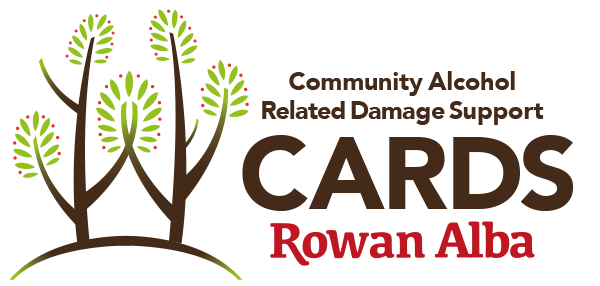 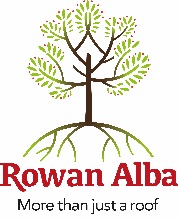 CARDS VOLUNTEER  PERSON SPECIFICATIONSKILL/QUALIFICATIONESSENTIALDESIRABLEDEMONSTRATED BYAbility to work as part of a team and lone work in a community setting.üApplicationAbility to draw on your own lived experience of recovery from problematic alcohol use in the support of others.ü (peer only)InterviewBe a confident communicator with good listening skills.üApplication/InterviewHave an interest in the client group. (Socially isolated individuals)üApplicationBe a motivated person with positive attitude, who is reliable and conscientious.üApplication/InterviewBe capable to accurately recording interactions with clients.üApplicationBe interested in people and comfortable making conversation.üApplication/InterviewA level of previous experience, training or qualification in a coaching based field.üApplication/CertificateBe open to feedback on your performance üOngoing learning